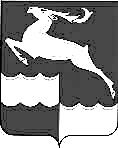 НЕДОКУРСКИЙ  СЕЛЬСКИЙ СОВЕТ  ДЕПУТАТОВКЕЖЕМСКОГО   РАЙОНА     КРАСНОЯРСКОГО    КРАЯР Е Ш Е Н И Е 21 августа  2015  года                             п. Недокура                               №  66-303 р                                          О  приеме недвижимого имущества (квартир)  в муниципальную собственность муниципального образования Недокурский сельсовет.В соответствии с Законом Красноярского края от 21.12.2010 11-5580 «О социальной поддержке граждан, выезжающих из районов Крайнего Севера и приравненных к ним местностей Красноярского края в другие районы Красноярского края», Постановлением Правительства Красноярского края от 16 ноября 2010 № 560-п «Об утверждении долгосрочной целевой программы «Север на Юг» на 2011-2013 годы», на основании заявления  Гагилас Казимерас Альгирдас Прано,  руководствуясь статьями 7, 30, 51  Устава  Недокурского сельсовета Кежемского района Красноярского края, ПОСТАНОВЛЯЮ: 1. Принять в собственность муниципального образования  Недокурский сельсовет Кежемского района жилое помещение общей площадью 57,4 кв.м. , расположенную   по адресу: Россия, Красноярский край, Кежемский район, п. Недокура, ул. Советская    дом 15 кв. 2, 2.Принять в собственность муниципального образования  Недокурский сельсовет Кежемского района земельный участок площадью 640 кв.м. расположенный  по адресу: Россия, Красноярский край, Кежемский район, п. Недокура, ул. Советская  дом 15 кв. 2,2. Администрации сельсовета ( Саенко А.Н.)после государственной   регистрации  права  собственности,   указанные  объекты  внести в реестр регистрации  собственности  муниципального  образования Недокурский сельсовет.4.Решение вступает в силу с момента опубликования в периодическом издании «Недокурская Газета» и  подлежит размещению на официальном сайте администрации.Председатель сельского Совета,Глава сельсовета                                                                     О.Н.Башкирова